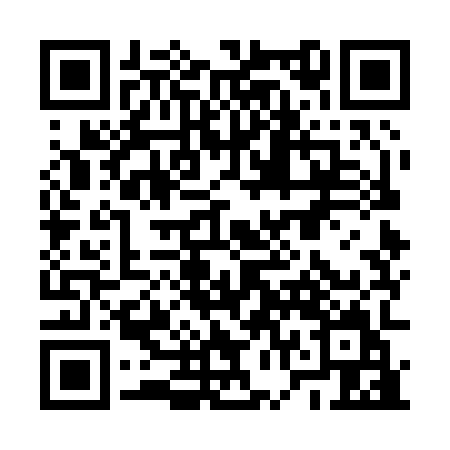 Ramadan times for Ziersdorf, AustriaMon 11 Mar 2024 - Wed 10 Apr 2024High Latitude Method: Angle Based RulePrayer Calculation Method: Muslim World LeagueAsar Calculation Method: ShafiPrayer times provided by https://www.salahtimes.comDateDayFajrSuhurSunriseDhuhrAsrIftarMaghribIsha11Mon4:334:336:1712:063:165:565:567:3512Tue4:304:306:1512:063:175:585:587:3613Wed4:284:286:1312:063:185:595:597:3814Thu4:264:266:1112:053:196:016:017:3915Fri4:244:246:0912:053:206:026:027:4116Sat4:214:216:0712:053:216:046:047:4317Sun4:194:196:0512:043:226:056:057:4418Mon4:174:176:0312:043:236:076:077:4619Tue4:154:156:0112:043:246:086:087:4820Wed4:124:125:5912:043:246:106:107:4921Thu4:104:105:5612:033:256:116:117:5122Fri4:084:085:5412:033:266:136:137:5323Sat4:054:055:5212:033:276:146:147:5524Sun4:034:035:5012:023:286:166:167:5625Mon4:014:015:4812:023:296:176:177:5826Tue3:583:585:4612:023:296:196:198:0027Wed3:563:565:4412:013:306:206:208:0228Thu3:533:535:4212:013:316:216:218:0429Fri3:513:515:4012:013:326:236:238:0530Sat3:483:485:3812:013:336:246:248:0731Sun4:464:466:361:004:337:267:269:091Mon4:434:436:341:004:347:277:279:112Tue4:414:416:311:004:357:297:299:133Wed4:384:386:2912:594:367:307:309:154Thu4:364:366:2712:594:367:327:329:165Fri4:334:336:2512:594:377:337:339:186Sat4:314:316:2312:594:387:357:359:207Sun4:284:286:2112:584:387:367:369:228Mon4:264:266:1912:584:397:387:389:249Tue4:234:236:1712:584:407:397:399:2610Wed4:214:216:1512:574:417:417:419:28